ZDJĘCIE 1Hiob, Rzym, 1946, brąz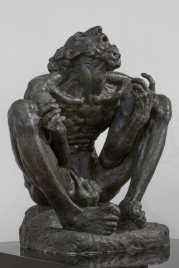 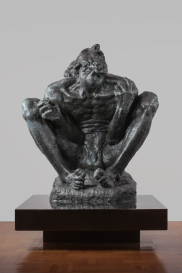 Autor fotografii: Zoran Alajbeg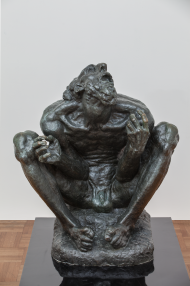 ZDJĘCIE 2Mojżesz, głowa, Rzym 1918, marmurAutor fotografii: Valentino Bilić Prcić

ZDJĘCIE 3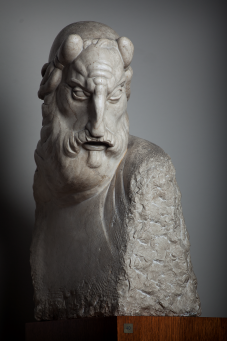 Tancerka, Rzym 1918, marmur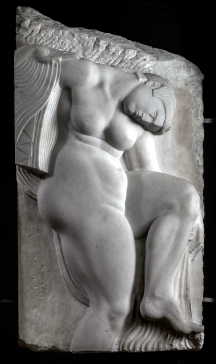 Autor fotografii: Zoran AlajbegZDJĘCIE 4Dziewczyna z lutnią, Rzym, 1918, brązAutor fotografii: Boris Cvjetanović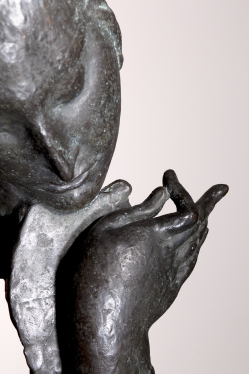 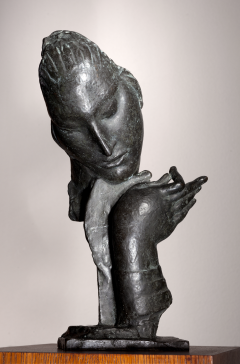 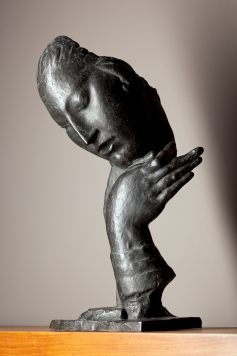 ZDJECIE 5
Historia Chorwatów, Zagrzeb, 1932, brąz
Autor fotografii: Filip Beusan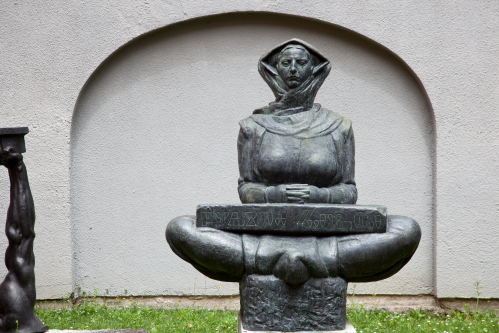 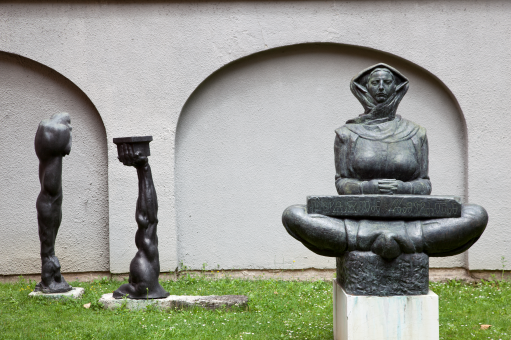 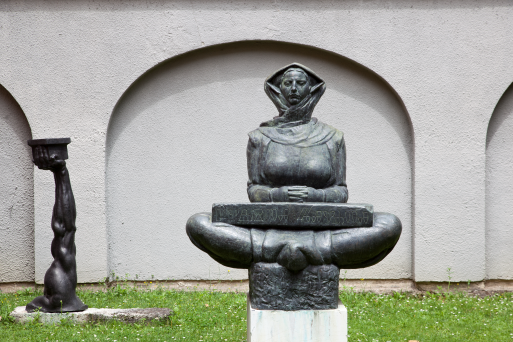 ZDJĘCIE 6Pomnik Grzegorza z Ninu na Perystylu w Splicie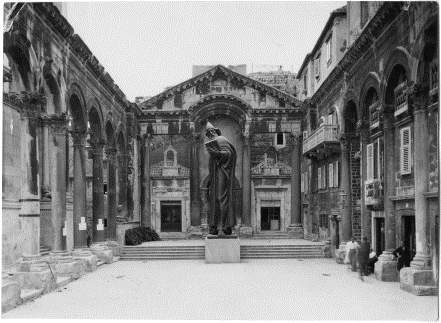 (Autor fotografii: Svetozar Prodanović) Fototeka Atelijera MeštrovićZDJĘCIE 6Kontemplacja, 1924, marmurAutor fotografii: Filip Beusan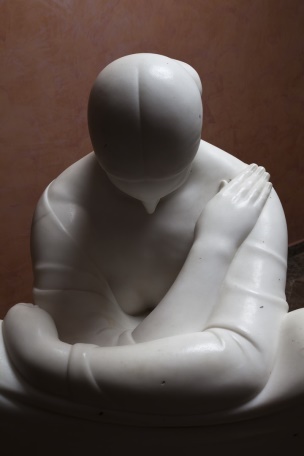 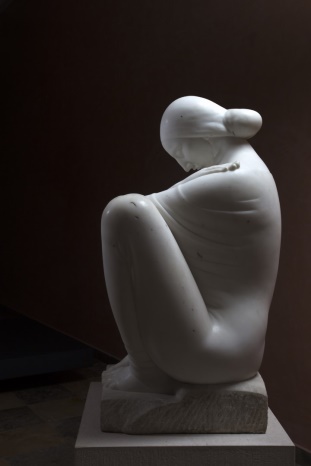 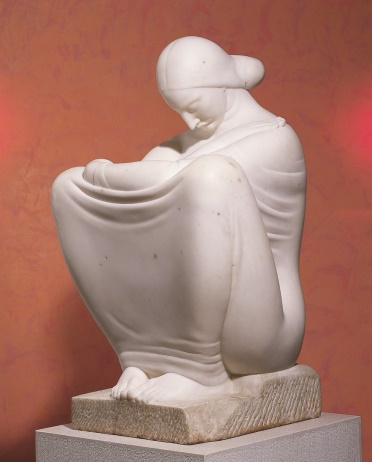 